رزومه ، اسامی و عناوین اعضاء کمیته اخلاق بالینی دانشگاه علوم پزشکی زابلردیفعنواننام و نام خانوادگیروزومه / ایمیلعکسابلاغ 1معاون درماندکتر محمد ایمان آبیلی نژادمتخصص بیهوشی- معاون بهداشتی دانشکاه- معاون درمان دانشگاه- مدیر شبکه هیرمند- سرپرست بیمارستان امیرالمومنین علی (ع) imanabili@gmail.com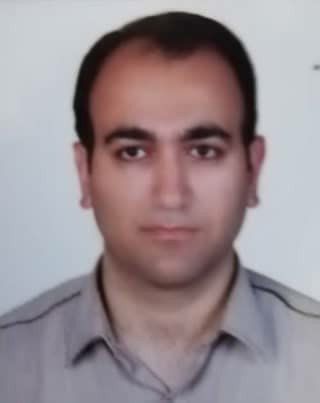 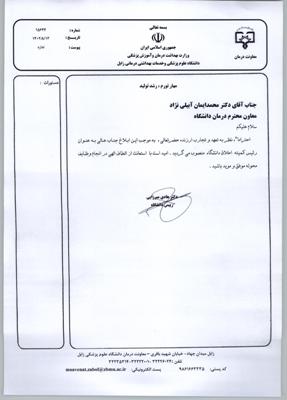 2معاون غذا و دارودکتر خدیجه حمیدیاندکتری عمومی داروسازی- دکتری تخصصی کنترل دارو- مدرس دانشگاه- معاون غذا دارو دانشگاه   Hamidi1988kh@yahoo.com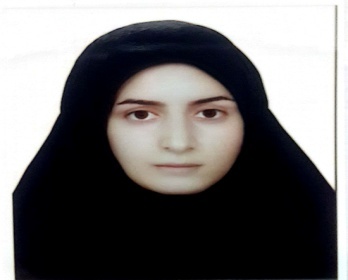 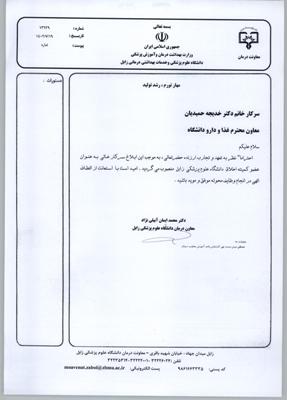 3معاون بهداشتدکتر جواد اکبری زادهپزشک عمومی- رئیس مراکز بهداشتی درمانی  روستایی شندل ،تیمور آباد و گلخانی-مشاور رئیس دانشگاه- رئیس مرکز بهداشت زابل- معاون بهداشت زابل -  دبیر ستاد کرونا- سرپرست شبکه بهداشت و درمان هامون Javadakbarizade@gmail.com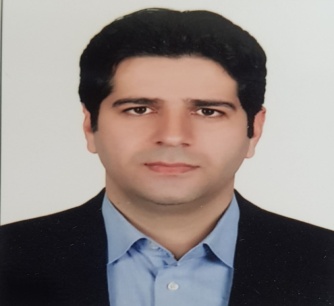 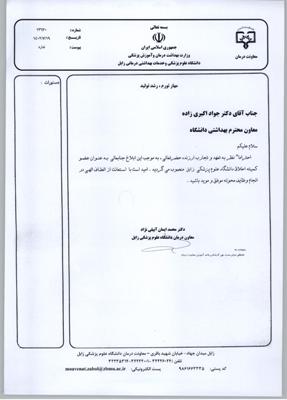 4مدیر درماندکتر حسین احمدیرئیس اداره نظارت بر امور درمان- مدیر درمان- پزشک معتمد دانشگاه  hosseinahmadi1356@Gmail.com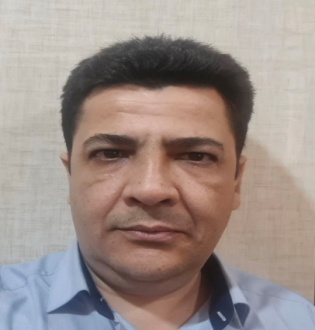 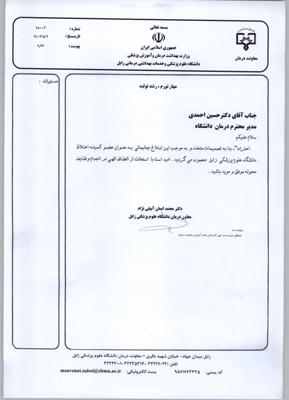 5مدیر پرستاریآقای امیر میرمسئول بخش داخلی و سوپر وایزر بیمارستان امام خمینی- مدیر داخلی و مترون بیمارستان امیرالمومنین علی (ع)- مدیر پرستاری دانشگاهMehdimir80@yahoo.com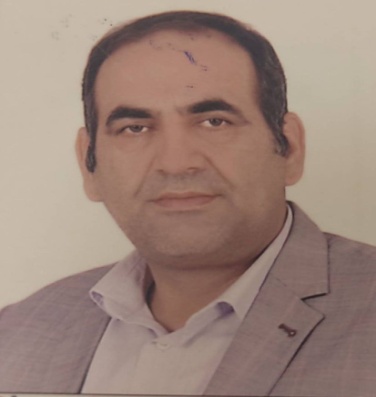 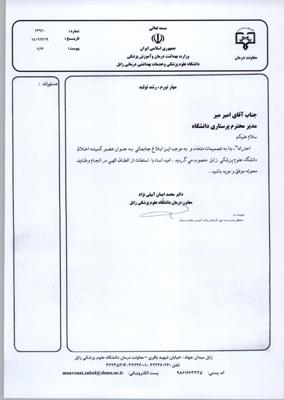 6رئیس اداره نظارتآقای هادی رضا ارباب نو8 سال تکنسین اداره فوریتها- 10 سال مدیر داخلی بیمارستان امیرالمومنین (ع)- 2 دوره عضو هیئت مدیره نظام پرستاری- یک دوره عضو شورای شهر زابل- 2 سال رئیس اداره نظارت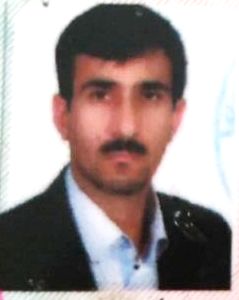 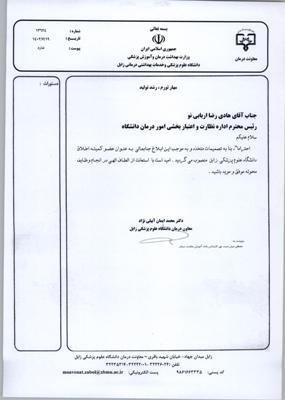 7مدیر فنی سازمان نظام پزشکیدکتر سلطان روشنمعاون مرکز بهداشتی درمانی- مسئول واحد بهداشت دهان و دندان معاونت بهداشتی- عضو هیئت رئیسه نظام پزشکی زابلRoshan145037@gmail.com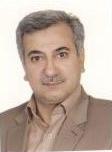 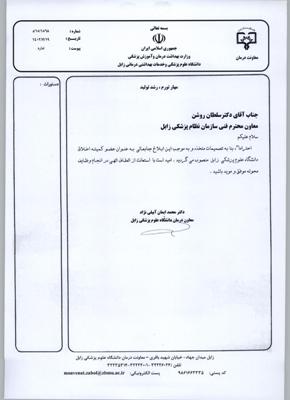 8مدیر کل سازمان پزشکی قانونیدکتر علی محاسبی3پزشک عمومی-  سال پزشک اورژانس تامین اجتماعی- 1 سال مسئول معاینات استان- 1 سال مسئول سالن تشریح استان- 1 سال رئیس اداره پزشکی قانونی زابل- ali.mohasebi@gmail.com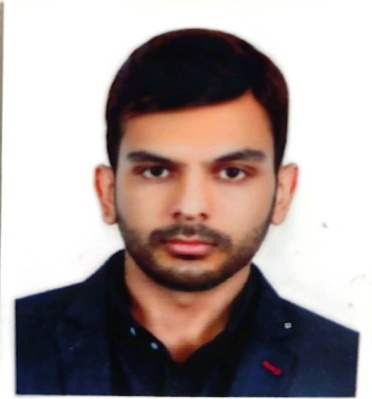 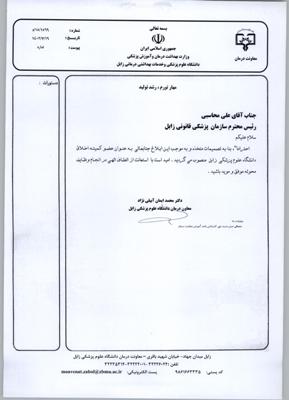 9رئیس سازمان فوریتهای  پزشکیآقای محمد خلیلی7 سال تکنسین فوریتهای پزشکی- 4 سال کارشناس مدیریت امداد و سوانح- 12 سال مسئول امور پایگاههای اداره فوریتهای زابل- 4 سال معاون هماهنگی مرکز زابل- 1 سال سرپرست اورژانس فوریتهای زابلKhaliliemc@gmail.com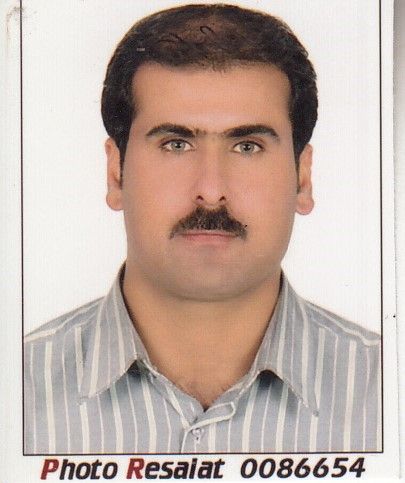 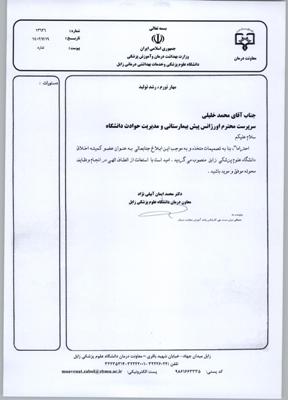 10معاون دفتر نهاد رهبریآقای عیسی باقریکارشناس ارشد فر ق و مذاهب- دکتری فقه و اصول- مدرس دانشگاه- عضو شورای هم اندیشی و شورای فرهنگی و مشاور فرهنگی دانشگاه علوم پزشکی- عضو کمیته اخلاق دانشگاه Isabagheri13@yahoo.com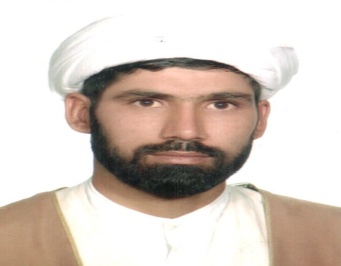 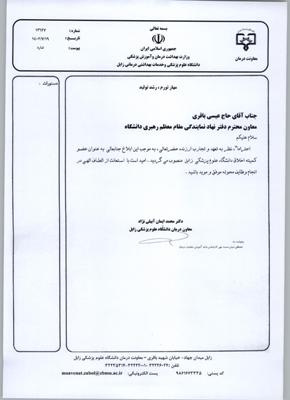 11کارشناس دفتر حقوقی دانشگاهآقای محسن دائمیکارشناس حقوق- 4 سال خدمت درحسابداری و حراست- 12 سال خدمت دردفتر حقوق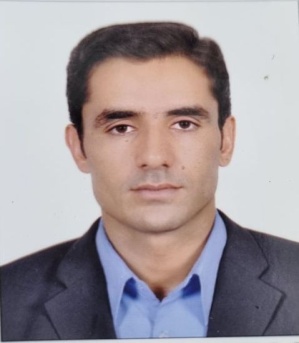 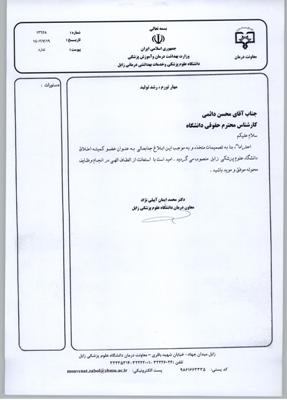 12متخصص اخلاق پزشکیدکتر مسعود نخزریمتخصص پزشکی اجتماعی- هیئت علمی دانشگاه علوم پزشکی- مسئول پزشکی پاسخگو دانشکده پزشکی Mnakhzari3 @g mail .com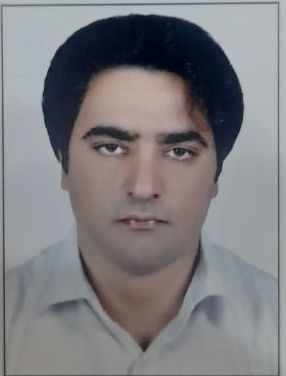 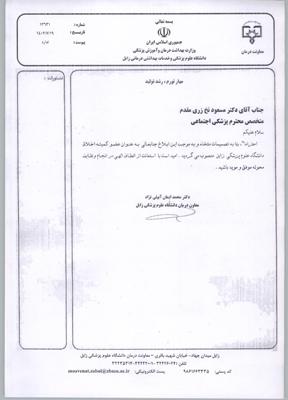 13پزشک بیمارستان دولتیدکتر مجتبی رفیق دوستپزشک عمومی- 2 سال پزشکی قانونی زابل- پزشک خانواده مرکز جامع سلامت- سرپرست بیمارستان سیدالشهداء زهک- سرپرست مرکز بهداشت زهک mojtabarafighdoost2@gmail.com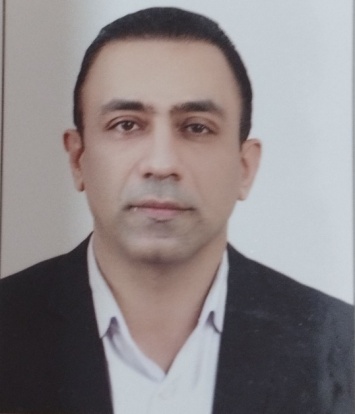 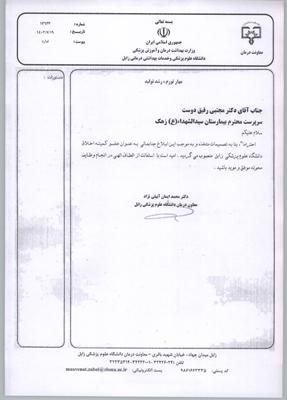 14پزشک بیمارستان خصوصیدکتر سمیرا میرشکاریپزشک عمومی- 2 سال پزشک انتقال خون زابل- مسئول فنی درمانگاه خصوصی رازی- پزشک بیمارستان تامین اجتماعیMisamira70@gmail.com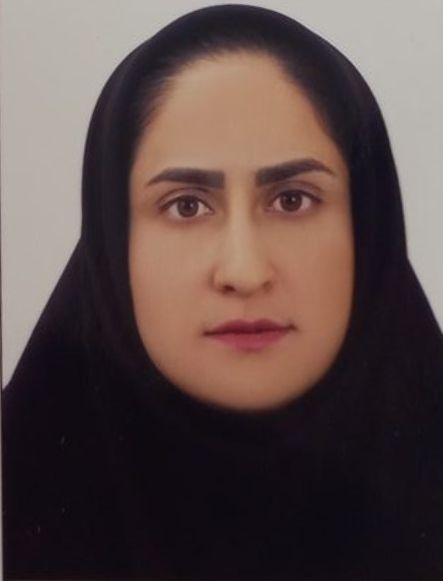 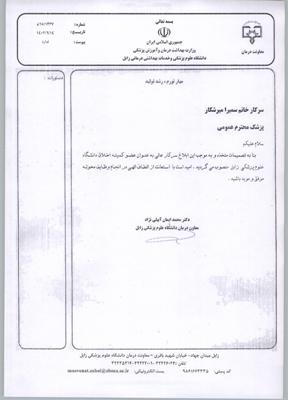 15نماینده جامعهآقای حسینعلی کشته گرکارشناس فیزیوتراپی- فعال اجتماعی- 29 سال سابقه خدمت در بهزیستی زابل- مسئول توانبخشی- معاون اداره بهزیستی زابل- فعال بخش خصوصی maryam.heidari19@yahoo.com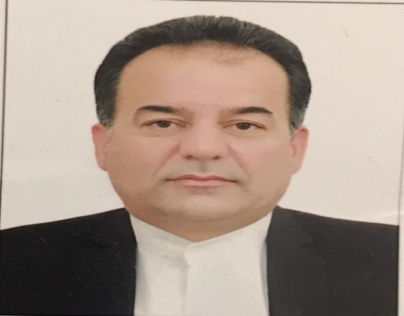 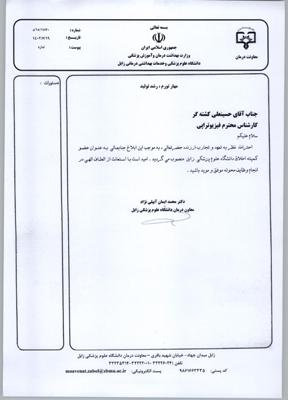 16کارشناس اخلاق بالینی دانشگاهکارشناس پرستاری حوزه معاونت درمان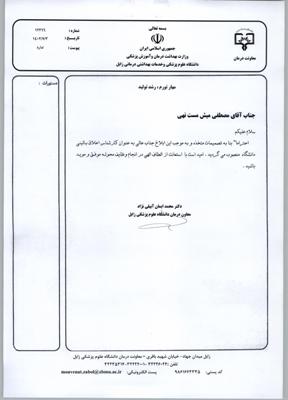 